Volunteer Application FormThank you very much for your interest in volunteering for CAPE. If you need assistance with completing this form, please email us at recruitment@capeproject.org.uk All the information you provide on this form is confidential and will not be passed on to a third party. CAPE complies fully with Current Data Protection and Freedom of Information legislation.Which volunteer role are you applying for?Please tell us about yourself Have you ever been a member at CAPE? Y/N       Are you a current member at CAPE?    Y/NPlease tell us why you would like to volunteer for CAPE (you can tick more than one box) Please tell us a little more about you and what skills and experience you feel make you suitable for this volunteer role (please note if we receive a number of applications for a role, we will use this information to shortlist for the volunteer interview.  Please refer to the volunteer role description, in particular the skills and experience required for the role)Your availability to volunteerHave you checked the role specification for when we require someone for the role and can you meet this requirement?   Y/N  (delete as applicable)Which days/ times are you available to volunteer? (Please note not all CAPE’s opportunities are available at all these times)  Please tick all that apply.  If the role does not take place at regular times, please leave blank and discuss with your volunteer co-ordinator.  Volunteering statusThe right to volunteer in the UK can be dependent on your citizenship and UK immigration status so please make sure that you are allowed to volunteer on your visa.  Are you legally entitled to stay in the UK?    Y/NReferencesPlease provide us with the details of two people whom we may contact as referees, to comment on your suitability for volunteering. These can be friends or colleagues but not family members, and must have known you for six months or more; unless it is a CAPE coach. If you are a current member, your first reference will need to be the name of your Coach at CAPE. Please ask your coach to sign their name in the ‘relationship to you’ box. Keeping you informed about CAPEYour support means a lot to CAPE. Together we can do amazing things to transform lives. We want you to see the difference your support makes, and we’d love to stay in contact by e-mail, text, phone and post to let you know about the work of CAPE and how you can help support others with enduring Mental Health through fundraising, campaigning and volunteering. 			Yes, please keep me updated by e-mail			Yes, please keep me updated by post			Yes, please keep me updated by phone			Yes, please keep me updated by text		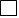 DeclarationI declare that the information given in this application is a true and complete statement. I understand that any offer of appointment and subsequent volunteering is subject to satisfactory references and satisfactory disclosure from the Disclosure and Barring Service or Disclosure Scotland at the appropriate level, where this is a requirement of the role (if stated in the volunteer role description).Signature:				    	 Date: 	Where did you see this role advertised? TitleForename(s)SurnameAddressPost codeTelephoneEmailEmergency contact:(Name, relationship to you & contact number)Please select which method(s) you would prefer for contacting you about your volunteer application Phone                                                TextEmail                                                 Letter                                        Phone                                                TextEmail                                                 Letter                                        Phone                                                TextEmail                                                 Letter                                        I want to help support clients with mental health issuesI’m interested in meeting new peopleTo make myself more employableSharing my skills and experience to help othersGive something back in my communityI want to develop new skillsTo keep myself busy Something enjoyable to do with my timeI was asked by a friend I want to make a difference To help me in my journey I believe in this cause I’ve experienced mental health issues and want to give back I’d rather volunteer than give money MonTueWedThuFriSatSunMorningAfternoonEveningReferee 1 Referee 2NameEmailTelephoneWhat is your relationship to this person?